	ПРОЕКТ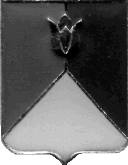 РОССИЙСКАЯ  ФЕДЕРАЦИЯАДМИНИСТРАЦИЯ   КУНАШАКСКОГО  МУНИЦИПАЛЬНОГО  РАЙОНАЧЕЛЯБИНСКОЙ  ОБЛАСТИПОСТАНОВЛЕНИЕот  __.__.2021 г.    №____В соответствии Федеральным законом «Об общих принципах организации местного самоуправления в Российской Федерации» от 06.10.2003г. №131-ФЗ, статьей 40 Градостроительного кодекса Российской Федерации, Правилами землепользования и застройки Кунашакского сельского поселения Кунашакского муниципального района, утвержденного Решением Собрания депутатов Кунашакского муниципального района от 25.03.2020 г. №30,  на основании заявления Генерального директора ООО «Кунашакская типография» Ахмадеевой Розалии Димовны  от  22.01.2021 г, постановлением Администрации Кунашакского муниципального района от 23.03.2021 г. №359 «О назначении публичных слушаний по вопросу предоставления разрешения на отклонение от предельных параметров разрешенного строительства, реконструкции объектов капитального строительства по адресу: ул. Коммунистическая д.12 с.Кунашак Кунашакского муниципального района, протоколом публичных слушаний от 08.04.2021 г., заключением о результатах публичных слушаний от 08.04.2021 гПОСТАНОВЛЯЮ:1. Предоставить разрешение на отклонение от предельных параметров разрешенного строительства, реконструкции объектов капитального строительства в части увеличения максимального процента застройки на 9 процентов, в границах земельного участка с кадастровым номером 74:13:0807044:17, площадью 1568 квадратных метров, расположенного по адресу: Челябинская область, с. Кунашак, ул. Коммунистическая д.12.2. Начальнику отдела информационных технологий администрации Кунашакского муниципального района Ватутину В.Р. разместить настоящее постановление на официальном сайте Кунашакского муниципального района.3. Контроль    за    исполнением     данного     постановления    возложить на   заместителя    Главы    района    по    ЖКХ,    строительству   и   инженерной инфраструктуре    –    Руководителя     Управления     ЖКХ,     строительства     и энергообеспечения  администрации района   Мухарамова Р.Я.Главы района	                                                                                            С.Н.Аминов                                       О предоставлении разрешения на отклонение от предельных параметров разрешенного строительства, реконструкции объектов капитального строительства по адресу: с.Кунашак, ул.Коммунистическая д.12 Кунашакского муниципального района Челябинской области